О внесении изменений в  муниципальную программу Никулинского сельского поселения Порецкого района Чувашской Республики «Повышение безопасности жизнедеятельности населения и территорий  Никулинского сельского поселения Порецкого района Чувашской Республики», утвержденную постановлением администрации Никулинского сельского поселения Порецкого района от  30.01.2019 №20Администрация Никулинского сельского поселения Порецкого района п о с т а н о в л я е т :Внести в муниципальную программу Никулинского сельского поселения Порецкого района Чувашской Республики «Повышение безопасности жизнедеятельности населения и территорий Никулинского сельского поселения Порецкого района Чувашской Республики (далее - программа), утвержденную постановлением администрации Никулинского сельского поселения Порецкого района 30.01.2019 №20, следующие изменения:1.1. В Паспорте программы  позицию «Подпрограммы программы» изложить в следующей редакции:1.2.   В Паспорте программы  позицию «Задачи  программы» изложить в следующей редакции:В Паспорте программы позицию «Объемы бюджетных ассигнований Муниципальной программы» изложить в следующей редакции:Раздел III программы, изложить в следующей редакции:«Раздел III. Обоснование объема финансовых ресурсов,необходимых для реализации   программы (с расшифровкой по источникам финансирования, по этапам и годам реализации   программы)Расходы программы формируются за счет средств бюджета Никулинского сельского поселения Порецкого района Чувашской Республики .Средства бюджета Никулинского сельского поселения Порецкого района Чувашской Республики, предусмотренные к привлечению в рамках   программы, являются источниками финансирования подпрограммы, включенной в программу.Общий объем финансирования   программы в 2019–2035 годах составит 72,9 тыс. рублей, в том числе за счет средств:республиканского бюджета – 2,6 тыс. рублей;местного бюджета Никулинского сельского поселения Порецкого района Чувашской Республики – 65,3 тыс. рублей;внебюджетные источники – 5,0 тыс. рублей.Прогнозируемый объем финансирования   программы на 1 этапе (2019–2025 годы) составляет 42,9 тыс. рублей, в том числе:в 2019 году – 2,1 тыс. рублей;в 2020 году – 5,6 тыс. рублей;в 2021 году – 4,5 тыс. рублей;в 2022 году – 18,7 тыс. рублей;в 2023 году – 4,0 тыс. рублей;в 2024 году – 4,0 тыс. рублей;в 2025 году – 4,0 тыс. рублей;из них средства:республиканского бюджета – 2,6 тыс. рублей из них:в 2019 году – 0,0 тыс. рублей;в 2020 году – 2,6 тыс. рублей;в 2021 году – 0,0 тыс. рублей;в 2022 году – 0,0 тыс. рублей;в 2023 году – 0,0 тыс. рублей;в 2024 году – 0,0 тыс. рублей;в 2025 году – 0,0 тыс. рублей;местного бюджета Никулинского сельского поселения Порецкого района Чувашской Республики – 35,3 тыс. рублей, в том числе:в 2019 году – 2,1 тыс. рублей;в 2020 году – 3,0 тыс. рублей;в 2021 году – 3,5 тыс. рублей;в 2022 году – 17,7 тыс. рублей;в 2023 году – 3,0 тыс. рублей;в 2024 году – 3,0 тыс. рублей;в 2025 году – 3,0 тыс. рублей;внебюджетные источники – 5,0 тыс. рублей из них:в 2019 году – 0,0 тыс. рублей;в 2020 году – 0,0 тыс. рублей;в 2021 году – 1,0 тыс. рублей;в 2022 году – 1,0 тыс. рублей;в 2023 году – 1,0 тыс. рублей;в 2024 году – 1,0 тыс. рублей;в 2025 году – 1,0 тыс. рублей;На 2 этапе (2026–2030 годы) объем финансирования   программы составит 15,0 тыс. рублей, из них средства:местного бюджета Никулинского сельского поселения Порецкого района Чувашской Республики – 15,0 тыс. рублей (100,0 процентов).На 3 этапе (2031–2035 годы) объем финансирования   программы составит 15,0 тыс. рублей, из них средства:местного бюджета Никулинского сельского поселения Порецкого района Чувашской Республики – 15,0 тыс. рублей (100,0 процентов).Объемы финансирования   программы подлежат ежегодному уточнению исходя из реальных возможностей бюджета Никулинского сельского поселения Порецкого района Чувашской Республики.Ресурсное обеспечение и прогнозная (справочная) оценка расходов за счет всех источников финансирования реализации   программы приведены в приложении № 2 к   программе.Подпрограмма, реализуемая в рамках программы, представлена в приложении № 3 к программе.»Приложение 2 к программе изложить согласно приложению №1 к настоящему постановлению.  Муниципальную программу «Повышение безопасности жизнедеятельности населения и территорий Чувашской Республики» дополнить  приложением №4 «Построение (развитие) аппаратно-программного комплекса «Безопасное муниципальное образование»  на территории Никулинского сельского поселения Порецкого района Чувашской Республики» муниципальной программы «Повышение безопасности жизнедеятельности населения  и территорий Никулинского сельского поселения Порецкого района Чувашской Республики» согласно приложения №3 к настоящему постановлению.Настоящее постановление вступает в силу со дня его официального опубликования.Глава  сельского поселения                                                                                   Г.Л.ВасильевПриложение к постановлению администрации Никулинского сельскогопоселения Порецкого района от  22.06.2022 №34  «Приложение № 2к  муниципальной программе «Повышение безопасностижизнедеятельности населенияи территорий Никулинского сельского поселения Порецкого района Чувашской Республики»РЕСУРСНОЕ ОБЕСПЕЧЕНИЕ И ПРОГНОЗНАЯ (СПРАВОЧНАЯ) ОЦЕНКА РАСХОДОВ за счет всех источников финансирования реализации муниципальной программы «Повышение безопасности жизнедеятельности населения и территорий Никулинского сельского поселения Порецкого района Чувашской Республики»»;Приложение №3 к постановлению Администрации Никулинского сельскогоПоселения Порецкого района Чувашской Республики«Приложение № 4к муниципальной программе «Повышение безопасностижизнедеятельности населенияи территорий Никулинского сельского поселения Порецкого района Чувашской Республики»ПОДПРОГРАММА«Построение (развитие) аппаратно-программного комплекса «Безопасное муниципальное образование»  на территории Никулинского сельского поселения Порецкого района Чувашской Республики» муниципальной программы «Повышение безопасности жизнедеятельности населения  и территорий Никулинского сельского поселения Порецкого района Чувашской Республики»ПАСПОРТ ПОДПРОГРАММЫРаздел I. Приоритеты и цели подпрограммы «Построение (развитие) аппаратно-программного комплекса «Безопасное муниципальное образование»  на территории Порецкого района Чувашской Республики», общая характеристика Приоритетом в вопросах построения (развития) аппаратно-программного комплекса «Безопасное муниципальное образование»  на территории Никулинского сельского поселения Порецкого района Чувашской Республики является создание на базе муниципальных образований комплексной информационной системы, обеспечивающей прогнозирование, мониторинг, предупреждение и ликвидацию возможных угроз.  Приоритет определен в соответствии с  распоряжением Правительства Российской Федерации от 3 декабря . № 2446-р и основными целями   программы.Основными целями подпрограммы «Построение (развитие) аппаратно-программного комплекса «Безопасное муниципальное образование»  на территории Никулинского сельского поселения Порецкого района Чувашской Республики» (далее – подпрограмма) являются:создание на базе Никулинского сельского поселения Порецкого района Чувашской Республики комплексной информационной системы, обеспечивающей прогнозирование, мониторинг, предупреждение и ликвидацию возможных угроз, а также контроль устранения последствий чрезвычайных ситуаций и правонарушений.Достижению поставленных в подпрограмме целей способствует решение следующих задач:внедрение современных технических средств обеспечения правопорядка и безопасности в общественных местах и раскрытия преступлений, а также повышения безопасности дорожного движения.В результате реализации мероприятий подпрограммы к 2036 году ожидается достижение следующих результатов:повышение охвата опасных объектов, грузов, опасных природных объектов, процессов и явлений системами мониторинга (полнота мониторинга);повышение оперативности процессов управления мероприятиями по предупреждению и ликвидации кризисных ситуаций и происшествий, сокращение общего времени на поиск, обработку и передачу информации.Подпрограмма отражает участие органов местного самоуправления в реализации мероприятий муниципальных программ по повышению безопасности жизнедеятельности населения Никулинского сельского поселения Порецкого района Чувашской Республики а также создания на базе Никулинского сельского поселения комплексной информационной системы, обеспечивающей прогнозирование, мониторинг, предупреждение и ликвидацию возможных угроз, а также контроль устранения последствий чрезвычайных ситуаций и правонарушений.Раздел II. Перечень и сведения о целевых индикаторах и показателях подпрограммы с расшифровкой плановых значений по годам ее реализацииЦелевыми индикаторами и показателями подпрограммы являются:охват опасных объектов, грузов, опасных природных объектов, процессов и явлений системами мониторинга (полнота мониторинга).В результате реализации мероприятий подпрограммы ожидается достижение к 2036 году следующих целевых индикаторов и показателей:охват опасных объектов, грузов, опасных природных объектов, процессов и явлений системами мониторинга (полнота мониторинга):в 2022 году – 92,5 процента;в 2023 году – 93,0 процента;в 2024 году – 93,5 процента;в 2025 году – 94,0 процента;в 2030 году – 95,0 процента;в 2035 году – 96,0 процента.Раздел III. Характеристики основных мероприятий, мероприятий подпрограммы с указанием сроков и этапов их реализацииОсновные мероприятия подпрограммы направлены на выполнение поставленных целей и задач подпрограммы и муниципальной программы в целом. Реализация основных мероприятий обеспечит достижение целевых индикаторов и показателей подпрограммы.Подпрограмма объединяет одно основное мероприятие:Основное мероприятие 1. Обеспечение безопасности населения и муниципальной (коммунальной) инфраструктуры.Данное основное мероприятие включает в себя четыре мероприятия:Мероприятие 2.1. Модернизация и обслуживание ранее установленных систем видеонаблюдения и видеофиксации преступлений и административных правонарушений.Мероприятие 2.2. Модернизация, установка и обслуживание в образовательных организациях, учреждениях культуры и спорта, на иных объектах с массовым пребыванием граждан систем видеонаблюдения, оборудование их системами прямой, экстренной связи со службами экстренного реагирования посредством специальных устройств (типа «гражданин – полиция»).Мероприятие 2.3. Монтаж средств видеонаблюдения, ориентированных на внутреннее помещение общего пользования и дворовые территории, в жилых домах на этапе их строительства.Мероприятие 2.4. Разработка технического проекта создания и внедрения опытных участков аппаратно-программного комплекса «Безопасное муниципальное образование»  на территории Никулинского сельского поселения Порецкого района Чувашской Республики.В рамках выполнения данных мероприятий планируются обеспечение функций общественного контроля деятельности представителей территориальных органов федеральных органов исполнительной власти, ответственных за обеспечение общественной безопасности, правопорядка и безопасности среды обитания, создание системы контроля качества работы коммунальных служб и состояния коммунальной инфраструктуры, обеспечение возможности оперативного управления пожарно-спасательными подразделениями с использованием пространственной информации, обеспечение оперативного мониторинга состояния опасных производственных объектов, а также используемых, производимых, перерабатываемых, хранимых и транспортируемых радиоактивных, пожаровзрывоопасных, опасных химических и биологических веществ.Кроме того, предусматриваются ведение реестров объектов капитального строительства, электросетей, трасс линий электропередачи и энергетического хозяйства, сетей и сооружений водоснабжения, тепловых сетей, дорог, телекоммуникаций, мест обработки и утилизации отходов, социального реестра, а также санитарно-эпидемиологический контроль, в том числе мониторинг заболеваемости населения, мониторинг инфекционных, паразитарных болезней и отравлений людей, мониторинг особо опасных болезней сельскохозяйственных животных и рыб, мониторинг карантинных и особо опасных болезней.Подпрограмма реализуется в период с 2019 по 2035 год в три этапа:1 этап – 2019–2025 годы;2 этап – 2026–2030 годы;3 этап – 2031–2035 годы.Раздел IV. Обоснование объема финансовых ресурсов,необходимых для реализации подпрограммы(с расшифровкой по источникам финансирования, по этапам и годам реализации подпрограммы)Расходы подпрограммы формируются за счет средств местного бюджета Никулинского сельского поселения Порецкого района Чувашской Республики.Общий объем финансирования подпрограммы в 2022–2035 годах составит 14,7 тыс. рублей, в том числе:в 2022 году – 14,7 тыс. рублей;в 2023 году – 0,0 тыс. рублей;в 2024 году – 0,0 тыс. рублей;в 2025 году – 0,0 тыс. рублей;в 2026–2030 годах – 0,0 тыс. рублей;в 2031–2035 годах – 0,0 тыс. рублей;из них средства:местного бюджета Никулинского сельского поселения Никулинского сельского поселения Порецкого района Чувашской Республики – 14,7 тыс. рублей (100,0 процентов), в том числе:в 2022 году – 14,7 тыс. рублей;в 2023 году – 0,0 тыс. рублей;в 2024 году – 0,0 тыс. рублей;в 2025 году – 0,0 тыс. рублей;в 2026–2030 годах – 0,0 тыс. рублей;в 2031–2035 годах – 0,0 тыс. рублей.Объемы финансирования подпрограммы подлежат ежегодному уточнению исходя из реальных возможностей бюджета Никулинского сельского поселения Порецкого района Чувашской Республики.Ресурсное обеспечение подпрограммы за счет всех источников финансирования приведено в приложении к настоящей подпрограмме._____________Приложение 1к подпрограмме «Построение (развитие) аппаратно-программного комплекса «Безопасное муниципальное образование»  на территории Никулинского сельского поселения Порецкого района Чувашской Республики» муниципальной программы «Повышение безопасности жизнедеятельности  населения и территорий Никулинского сельского поселения Порецкого района Чувашской Республики» РЕСУРСНОЕ ОБЕСПЕЧЕНИЕреализации подпрограммы «Построение (развитие) аппаратно-программного комплекса «Безопасное муниципальное образование»  на территории Никулинского сельского поселения Порецкого района Чувашской Республики» муниципальной программы «Повышение безопасности жизнедеятельности населения и территорий Никулинского сельского поселения Порецкого района Чувашской Республики» за счет всех источников финансирования_______________ *  Мероприятия проводятся по согласованию с исполнителем.** Приводятся значения целевых индикаторов и показателей в 2030 и 2035 годах соответственно.».АдминистрацияНикулинского сельского поселенияПорецкогорайонаЧувашской РеспубликиПОСТАНОВЛЕНИЕ22.06.2022 №34с. Никулино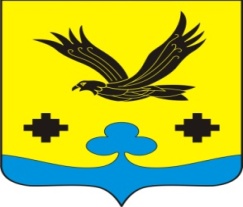     Чăваш РеспубликинПăрачкав районĕнНикулино ял поселенийĕнадминистрацийĕЙЫШĂНУ    22.06.2022 №34Никулино сали«Подпрограммы   программы –«Защита населения и территорий Никулинского сельского поселения Порецкого района от чрезвычайных ситуаций природного и техногенного характера, обеспечение пожарной безопасности и безопасности населения на водных объектах  на территории Порецкого района Чувашской Республики»;                «Профилактика терроризма и экстремистской деятельности в  Никулинском сельском поселении Порецкого района Чувашской Республики»; «Построение (развитие) аппаратно-программного комплекса «Безопасное муниципальное образование»  на территории Порецкого района Чувашской Республики». « Задачи   программы–Организация и осуществление профилактических мероприятий, направленных на недопущение возникновения ЧС;снижение угрозы и возможного ущерба от пожаров;организация тушения пожаров, спасения людей и материальных ценностей при пожарах;организация контроля над обстановкой на улице и в других общественных местах, своевременное реагирование на осложнение оперативной обстановки и оперативное управление силами и средствами, задействованными в охране общественного порядка;организация контроля над обстановкой на улице и в других общественных местах, своевременное реагирование на осложнение оперативной обстановки и оперативное управление силами и средствами, задействованными в охране общественного порядка;доведение уровня готовности систем оповещения населения об опасностях, возникающих при военных конфликтах и чрезвычайных ситуациях, а также обеспеченности населения защитными сооружениями гражданской обороны, средствами индивидуальной защиты органов дыхания и медицинскими средствами индивидуальной защиты до 100 процентов;формирование коммуникационной платформы для органов местного самоуправления в Порецком районе с целью устранения рисков обеспечения безопасности среды обитания на базе межведомственного взаимодействия.»."Объемы финансирования программы с разбивкой по годам ее реализации -прогнозируемый объем финансирования мероприятий программы в 2019-2035 годах  составляет 72,9  тыс. рублей, в том числе:в 2019 году – 2,1 тыс. рублей;в 2020 году -  5,6 тыс. рублей;в 2021 году – 4,5 тыс. рублей;в 2022 году – 18,7 тыс. рублей;в 2023 году – 4,0 тыс. рублей;в 2024 году – 4,0 тыс. рублей;в 2025 году – 4,0 тыс. рублей;в 2026-2030 годах – 15,0 тыс. рублей;в 2031-2035 годах- 15,0 тыс. рублей;из них средства: республиканского бюджета – 2,6 тыс. рублей из них:в 2019 году – 0,0 тыс. рублей;в 2020 году – 2,6 тыс. рублей;в 2021 году – 0,0 тыс. рублей;в 2022 году – 0,0 тыс. рублей;в 2023 году – 0,0 тыс. рублей;в 2024 году – 0,0 тыс. рублей;в 2025 году – 0,0 тыс. рублей;в 2026-2030 годах – 0,0 тыс. рублей;в 2031-2035 годах-  0,0 тыс. рублей;местного бюджета Никулинского сельского поселения Порецкого района Чувашской Республики- 65,3 тыс. рублей, в том числе:в 2019 году – 2,1 тыс. рублей;в 2020 году – 3,0 тыс. рублей;в 2021 году – 3,5 тыс. рублей;в 2022 году – 17,7 тыс. рублей;в 2023 году – 3,0 тыс. рублей;в 2024 году – 3,0 тыс. рублей;в 2025 году – 3,0 тыс. рублей;в 2026-2030 годах – 15,0 тыс. рублей;в 2031-2035 годах-  15,0 тыс. рублей;внебюджетные источники – 5,0 тыс. рублей из них:в 2019 году – 0,0 тыс. рублей;в 2020 году – 0,0 тыс. рублей;в 2021 году – 1,0 тыс. рублей;в 2022 году – 1,0 тыс. рублей;в 2023 году – 1,0 тыс. рублей;в 2024 году – 1,0 тыс. рублей;в 2025 году – 1,0 тыс. рублей;в 2026-2030 годах – 0,0 тыс. рублей;в 2031-2035 годах-  0,0 тыс. рублей.Объемы финансирования муниципальной программы подлежат ежегодному уточнению исходя из возможностей бюджета Никулинского сельского поселения Порецкого района Чувашской Республики.»СтатусНаименование   программы Никулинского  сельского поселения Порецкого района Чувашской Республики, подпрограммы   программы Никулинского  сельского поселения Порецкого района Чувашской Республики (основного мероприятия)Код бюджетной классификацииКод бюджетной классификацииИсточники финансированияРасходы по годам, тыс. рублейРасходы по годам, тыс. рублейРасходы по годам, тыс. рублейРасходы по годам, тыс. рублейРасходы по годам, тыс. рублейРасходы по годам, тыс. рублейРасходы по годам, тыс. рублейРасходы по годам, тыс. рублейРасходы по годам, тыс. рублейСтатусНаименование   программы Никулинского  сельского поселения Порецкого района Чувашской Республики, подпрограммы   программы Никулинского  сельского поселения Порецкого района Чувашской Республики (основного мероприятия)главный распорядитель бюджетных средствцелевая статья расходовИсточники финансирования20192020202120222023202420252026–20302031–20351234567891011121314Муниципальная программа «Повышение безопасности жизнедеятельности населения и территорий Никулинского  сельского поселения Порецкого района Чувашской Республики»ххвсего2,15,64,518,74,04,04,015,015,0Муниципальная программа «Повышение безопасности жизнедеятельности населения и территорий Никулинского  сельского поселения Порецкого района Чувашской Республики»ххфедеральный бюджетхххххххххМуниципальная программа «Повышение безопасности жизнедеятельности населения и территорий Никулинского  сельского поселения Порецкого района Чувашской Республики»ххреспубликанский бюджет Чувашской Республики0,02,60,00,00,00,00,00,00,0Муниципальная программа «Повышение безопасности жизнедеятельности населения и территорий Никулинского  сельского поселения Порецкого района Чувашской Республики»ххместный бюджет Никулинского  сельского поселения Порецкого района2,13,03,517,73,03,03,015,015,0Муниципальная программа «Повышение безопасности жизнедеятельности населения и территорий Никулинского  сельского поселения Порецкого района Чувашской Республики»ххвнебюджетные источники0,00,01,01,01,01,01,00,00,0Подпрограммма «Защита населения и территорий Никулинского  сельского поселения Порецкого района от чрезвычайных ситуаций природного и техногенного характера, обеспечение пожарной безопасности и безопасности населения на водных объектах  на территории Никулинского  сельского поселения Порецкого района Чувашской Республики»xxвсего2,15,63,53,03,03,03,015,015,0Подпрограммма «Защита населения и территорий Никулинского  сельского поселения Порецкого района от чрезвычайных ситуаций природного и техногенного характера, обеспечение пожарной безопасности и безопасности населения на водных объектах  на территории Никулинского  сельского поселения Порецкого района Чувашской Республики»федеральный бюджетхххххххххПодпрограммма «Защита населения и территорий Никулинского  сельского поселения Порецкого района от чрезвычайных ситуаций природного и техногенного характера, обеспечение пожарной безопасности и безопасности населения на водных объектах  на территории Никулинского  сельского поселения Порецкого района Чувашской Республики»республиканский бюджет Чувашской Республики0,02,60,00,00,00,00,00,00,0Подпрограммма «Защита населения и территорий Никулинского  сельского поселения Порецкого района от чрезвычайных ситуаций природного и техногенного характера, обеспечение пожарной безопасности и безопасности населения на водных объектах  на территории Никулинского  сельского поселения Порецкого района Чувашской Республики»ххместный бюджет Никулинского  сельского поселения Порецкого района2,13,03,53,03,03,03,015,015,0Подпрограммма «Защита населения и территорий Никулинского  сельского поселения Порецкого района от чрезвычайных ситуаций природного и техногенного характера, обеспечение пожарной безопасности и безопасности населения на водных объектах  на территории Никулинского  сельского поселения Порецкого района Чувашской Республики»ххвнебюджетные источники0,00,00,00,00,00,00,00,00,0Основное мероприятие 1Развитие гражданской обороны, повышение уровня готовности территориальной подсистемы Чувашской Республики единой   системы предупреждения и ликвидации чрезвычайных ситуаций к оперативному реагированию на чрезвычайные ситуации природного и техногенного характера, пожары и происшествия на водных объектахххвсего2,13,03,53,03,03,03,015,015,0Основное мероприятие 1Развитие гражданской обороны, повышение уровня готовности территориальной подсистемы Чувашской Республики единой   системы предупреждения и ликвидации чрезвычайных ситуаций к оперативному реагированию на чрезвычайные ситуации природного и техногенного характера, пожары и происшествия на водных объектаххреспубликанский бюджет Чувашской Республиких0,0хххххххОсновное мероприятие 1Развитие гражданской обороны, повышение уровня готовности территориальной подсистемы Чувашской Республики единой   системы предупреждения и ликвидации чрезвычайных ситуаций к оперативному реагированию на чрезвычайные ситуации природного и техногенного характера, пожары и происшествия на водных объектах993Ц810470280местный бюджет Никулинского  сельского поселения Порецкого района2,13,03,53,03,03,03,015,015,0Основное мероприятие 2Обеспечение безопасности населения и муниципальной (коммунальной) инфраструктурыххвсего0,02,60,00,00,00,00,00,00,0Основное мероприятие 2Обеспечение безопасности населения и муниципальной (коммунальной) инфраструктурыхреспубликанский бюджет Чувашской Республики0,02,60,00,00,00,00,00,00,0Основное мероприятие 2Обеспечение безопасности населения и муниципальной (коммунальной) инфраструктуры993Ц81051591Сместный бюджет Никулинского  сельского поселения Порецкого района0,00,00,00,00,00,00,00,00,0Подпрограммма «Профилактика терроризма и экстремистской деятельности в Чувашской Республике»xЦ830000000всего0,00,01,01,01,01,01,00,00,0Подпрограммма «Профилактика терроризма и экстремистской деятельности в Чувашской Республике»федеральный бюджетхххххххххПодпрограммма «Профилактика терроризма и экстремистской деятельности в Чувашской Республике»республиканский бюджет Чувашской Республики0,00,00,00,00,00,00,00,00,0Подпрограммма «Профилактика терроризма и экстремистской деятельности в Чувашской Республике»ххместный бюджет Никулинского  сельского поселения Порецкого района0,00,00,00,00,00,00,00,00,0Подпрограммма «Профилактика терроризма и экстремистской деятельности в Чувашской Республике»ххвнебюджетные источники0,00,01,01,01,01,01,00,00,0Основное мероприятие 1Информационная работа по профилактике терроризма и экстремистской деятельностиххвсего0,00,01,01,01,01,01,00,00,0Основное мероприятие 1Информационная работа по профилактике терроризма и экстремистской деятельностихреспубликанский бюджет Чувашской Республики0,00,00,00,00,00,00,00,00,0Основное мероприятие 1Информационная работа по профилактике терроризма и экстремистской деятельности993местный бюджет Никулинского  сельского поселения Порецкого района0,00,00,00,00,00,00,00,00,0Основное мероприятие 1Информационная работа по профилактике терроризма и экстремистской деятельностиВнебюджетные источники0,00,01,01,01,01,01,00,00,0Основное мероприятие 2Профилактика правонарушений со стороны членов семей участников религиозно-экстремистских объединений и псевдорелигиозных сект деструктивной направленностивсего0,00,00,00,00,00,00,00,00,0Основное мероприятие 2Профилактика правонарушений со стороны членов семей участников религиозно-экстремистских объединений и псевдорелигиозных сект деструктивной направленностихреспубликанский бюджет Чувашской Республики0,00,00,00,00,00,00,00,00,0Основное мероприятие 2Профилактика правонарушений со стороны членов семей участников религиозно-экстремистских объединений и псевдорелигиозных сект деструктивной направленностиместный бюджет Никулинского  сельского поселения Порецкого района0,00,00,00,00,00,00,00,00,0Основное мероприятие 2Профилактика правонарушений со стороны членов семей участников религиозно-экстремистских объединений и псевдорелигиозных сект деструктивной направленностиВнебюджетные источники0,00,00,00,00,00,00,00,00,0Подпрограммма «Построение (развитие) аппаратно-программного комплекса «Безопасный город» на территории Никулинского сельского поселения Порецкого района Чувашской Республики»xЦ850000000всего0,00,00,014,70,00,00,00,00,0федеральный бюджетхххххххххреспубликанский бюджет Чувашской Республики0,00,00,00,00,00,00,00,00,0ххместный бюджет Никулинского сельского поселения Порецкого района0,00,00,014,70,00,00,00,00,0ххвнебюджетные источники0,00,00,00,00,00,00,00,00,0Основное мероприятие 1Обеспечение безопасности населения и муниципальной (коммунальной) инфраструктурыххвсего0,00,00,014,70,00,00,00,00,0хреспубликанский бюджет Чувашской Республики0,00,00,00,00,00,00,00,00,0993местный бюджет Никулинского сельского поселения Порецкого района0,00,00,014,70,00,00,00,00,0Внебюджетные источники0,00,00,00,00,00,00,00,00,0Ответственный исполнитель подпрограммы–Администрация Никулинского сельского поселения  Порецкого района Чувашской РеспубликиСоисполнитель подпрограммыУчастники программы                      –Сектор специальных программ администрации Порецкого района (по согласованию);Пожарная часть №38 казенного учреждения Чувашской Республики «Чувашская республиканская противопожарная служба» Государственного комитета Чувашской Республики по делам гражданской обороны и чрезвычайными ситуациями (по согласованию);администрация Никулинского сельского поселения Порецкого района Чувашской Республики;сектор специальных программ администрации Порецкого района (по согласованию);пожарная часть № 38 казенного учреждения Чувашской Республики «Чувашская республиканская противопожарная служба» Государственного комитета Чувашской Республики по делам гражданской обороны и чрезвычайным ситуациям (по согласованию);Цели подпрограммы–создание на базе муниципальных образований комплексной информационной системы, обеспечивающей прогнозирование, мониторинг, предупреждение и ликвидацию возможных угроз, а также контроль устранения последствий чрезвычайных ситуаций и правонарушений;Задачи подпрограммы–внедрение современных технических средств обеспечения правопорядка и безопасности в общественных местах и раскрытия преступлений, а также повышения безопасности дорожного движения;Целевые индикаторы и показатели подпрограммы–к 2036 году предусматривается достижение следующих целевых индикаторов и показателей:охват опасных объектов, грузов, опасных природных объектов, процессов и явлений системами мониторинга (полнота мониторинга) – 96,0 процента;Этапы и сроки реализации подпрограммы–2019–2035 годы:1 этап – 2022–2025 годы;2 этап – 2026–2030 годы;3 этап – 2031–2035 годы.Объемы финансирования подпрограммы с разбивкой по годам реализации –прогнозируемый объем финансирования мероприятий подпрограммы в 2022–2035 годах составляет 
14,7 тыс. рублей, в том числе:в 2022 году – 14,7 тыс. рублей;в 2023 году – 0,0 тыс. рублей;в 2024 году – 0,0 тыс. рублей;в 2025 году – 0,0 тыс. рублей;в 2026–2030 годах – 0,0 тыс. рублей;в 2031–2035 годах – 0,0 тыс. рублей;из них средства:местного бюджета Порецкого сельского поселения Порецкого района Чувашской Республики – 14,7 тыс. рублей (100,0 процентов), в том числе:в 2022 году – 14,7 тыс. рублей;в 2023 году – 0,0 тыс. рублей;в 2024 году – 0,0 тыс. рублей;в 2025 году – 0,0 тыс. рублей;в 2026–2030 годах – 0,0 тыс. рублей;в 2031–2035 годах – 0,0 тыс. рублей.Объемы финансирования мероприятий подпрограммы подлежат ежегодному уточнению исходя из возможностей местного бюджета Порецкого сельского поселения Порецкого районаОжидаемые результаты реализации подпрограммы–повышение охвата опасных объектов, грузов, опасных природных объектов, процессов и явлений системами мониторинга (полнота мониторинга);повышение оперативности процессов управления мероприятиями по предупреждению и ликвидации кризисных ситуаций и происшествий, сокращение общего времени на поиск, обработку и передачу информации. СтатусНаименование подпрограммы   программы Чувашской Республики (основного мероприятия, мероприятия)Задача подпрограммы   программы Чувашской РеспубликиОтветственный исполнитель, соисполнитель, участникиКод бюджетной классификацииКод бюджетной классификацииКод бюджетной классификацииКод бюджетной классификацииИсточники финансированияРасходы по годам, тыс.рублейРасходы по годам, тыс.рублейРасходы по годам, тыс.рублейРасходы по годам, тыс.рублейРасходы по годам, тыс.рублейРасходы по годам, тыс.рублей СтатусНаименование подпрограммы   программы Чувашской Республики (основного мероприятия, мероприятия)Задача подпрограммы   программы Чувашской РеспубликиОтветственный исполнитель, соисполнитель, участникиглавный распоря-дитель бюджетных средствраздел, подразделцелевая статья расходовгруппа (подгруппа) вида расходовИсточники финансирования20222023202420252026–20302031–20352031–2035123456789101112131415Подпрограмма«Построение (развитие) аппаратно-программного комплекса «Безопасное муниципальное образование»  на территории Никулинского сельского поселения Порецкого района Чувашской Республики»Администрация Никулинского сельского поселения Порецкого района Чувашской Республикиxxxxвсего14,70,00,00,00,00,0Подпрограмма«Построение (развитие) аппаратно-программного комплекса «Безопасное муниципальное образование»  на территории Никулинского сельского поселения Порецкого района Чувашской Республики»Администрация Никулинского сельского поселения Порецкого района Чувашской Республикиреспубликанский бюджет Чувашской Республики0,00,00,00,00,00,0Подпрограмма«Построение (развитие) аппаратно-программного комплекса «Безопасное муниципальное образование»  на территории Никулинского сельского поселения Порецкого района Чувашской Республики»Администрация Никулинского сельского поселения Порецкого района Чувашской Республикиреспубликанский бюджет Чувашской Республики0,00,00,00,00,00,0Подпрограмма«Построение (развитие) аппаратно-программного комплекса «Безопасное муниципальное образование»  на территории Никулинского сельского поселения Порецкого района Чувашской Республики»xxxxxxxxxxПодпрограмма«Построение (развитие) аппаратно-программного комплекса «Безопасное муниципальное образование»  на территории Никулинского сельского поселения Порецкого района Чувашской Республики»Сектор специальных программ администрации Порецкого района (по согласованию); ПЧ-38 КУ ЧР «Чувашская республиканская противопожарная служба» ГКЧС Чувашии (по согласованию)*9930309Ц850276251240местный бюджет 14,70,00,00,00,00,0Основное мероприятие 1Обеспечение безопасности населения и муниципальной (коммунальной) инфраструктурывнедрение современных технических средств обеспечения правопорядка и безопасности в общественных местах и раскрытия преступлений, а также повышения безопасности дорожного движения;развитие существующих и создание новых функциональных компонентов безопасности для эффективного функционирования аппаратно-программного комплекса «Безопасное муниципальное образование»Администрация Никулинского сельского поселения Порецкого района  xxxxвсего14,70,00,00,00,00,0Основное мероприятие 1Обеспечение безопасности населения и муниципальной (коммунальной) инфраструктурывнедрение современных технических средств обеспечения правопорядка и безопасности в общественных местах и раскрытия преступлений, а также повышения безопасности дорожного движения;развитие существующих и создание новых функциональных компонентов безопасности для эффективного функционирования аппаратно-программного комплекса «Безопасное муниципальное образование»Администрация Никулинского сельского поселения Порецкого района  ххххреспубликанский бюджет Чувашской Республики0,00,00,00,00,00,0Основное мероприятие 1Обеспечение безопасности населения и муниципальной (коммунальной) инфраструктурывнедрение современных технических средств обеспечения правопорядка и безопасности в общественных местах и раскрытия преступлений, а также повышения безопасности дорожного движения;развитие существующих и создание новых функциональных компонентов безопасности для эффективного функционирования аппаратно-программного комплекса «Безопасное муниципальное образование»участники: ххххххххххОсновное мероприятие 1Обеспечение безопасности населения и муниципальной (коммунальной) инфраструктурывнедрение современных технических средств обеспечения правопорядка и безопасности в общественных местах и раскрытия преступлений, а также повышения безопасности дорожного движения;развитие существующих и создание новых функциональных компонентов безопасности для эффективного функционирования аппаратно-программного комплекса «Безопасное муниципальное образование» Сектор специальных программ администрации Порецкого района (по согласованию); ПЧ-38 КУ ЧР «Чувашская республиканская противопожарная служба» ГКЧС Чувашии (по согласованию)*xxxxместный бюджет14,70,00,00,00,00,0Целевой индикатор и показатель подпрограммы, увязанные с основным мероприятием 1Охват опасных объектов, грузов, опасных природных объектов, процессов и явлений системами мониторинга (полнота мониторинга), %Охват опасных объектов, грузов, опасных природных объектов, процессов и явлений системами мониторинга (полнота мониторинга), %Охват опасных объектов, грузов, опасных природных объектов, процессов и явлений системами мониторинга (полнота мониторинга), %Охват опасных объектов, грузов, опасных природных объектов, процессов и явлений системами мониторинга (полнота мониторинга), %Охват опасных объектов, грузов, опасных природных объектов, процессов и явлений системами мониторинга (полнота мониторинга), %Охват опасных объектов, грузов, опасных природных объектов, процессов и явлений системами мониторинга (полнота мониторинга), %Охват опасных объектов, грузов, опасных природных объектов, процессов и явлений системами мониторинга (полнота мониторинга), %х92,593,093,594,095,0**96,0**Мероприятие 2.1Модернизация и обслуживание ранее установленных систем видеонаблюдения и видеофиксации преступлений и административных правонарушенийучастники – Сектор специальных программ администрации Порецкого района (по согласованию); ПЧ-38 КУ ЧР «Чувашская республиканская противопожарная служба» ГКЧС Чувашии (по согласованию)*xxxxвсего14,70,00,00,00,00,0Мероприятие 2.1Модернизация и обслуживание ранее установленных систем видеонаблюдения и видеофиксации преступлений и административных правонарушенийучастники – Сектор специальных программ администрации Порецкого района (по согласованию); ПЧ-38 КУ ЧР «Чувашская республиканская противопожарная служба» ГКЧС Чувашии (по согласованию)*xxxxместные бюджеты14,70,00,00,00,00,0Мероприятие 2.2Модернизация, установка и обслуживание в образовательных организациях, учреждениях культуры и спорта, на иных объектах с массовым пребыванием граждан систем видеонаблюдения, оборудование их системами прямой, экстренной связи со службами экстренного реагирования посредством специальных устройств (типа «гражданин – полиция»)участники – Сектор специальных программ администрации Порецкого района (по согласованию); ПЧ-38 КУ ЧР «Чувашская республиканская противопожарная служба» ГКЧС Чувашии (по согласованию)*xxxxвсего0,00,00,00,00,00,0Мероприятие 2.2Модернизация, установка и обслуживание в образовательных организациях, учреждениях культуры и спорта, на иных объектах с массовым пребыванием граждан систем видеонаблюдения, оборудование их системами прямой, экстренной связи со службами экстренного реагирования посредством специальных устройств (типа «гражданин – полиция»)участники – Сектор специальных программ администрации Порецкого района (по согласованию); ПЧ-38 КУ ЧР «Чувашская республиканская противопожарная служба» ГКЧС Чувашии (по согласованию)*xxxxместные бюджеты0,00,00,00,00,00,0Мероприятие 2.3Монтаж средств видеонаблюдения, ориентированных на внутреннее помещение общего пользования и дворовые территории, в жилых домах на этапе их строительстваучастники – Сектор специальных программ администрации Порецкого района (по согласованию); ПЧ-38 КУ ЧР «Чувашская республиканская противопожарная служба» ГКЧС Чувашии (по согласованию)*xxxxвсего0,00,00,00,00,00,0Мероприятие 2.3Монтаж средств видеонаблюдения, ориентированных на внутреннее помещение общего пользования и дворовые территории, в жилых домах на этапе их строительстваучастники – Сектор специальных программ администрации Порецкого района (по согласованию); ПЧ-38 КУ ЧР «Чувашская республиканская противопожарная служба» ГКЧС Чувашии (по согласованию)*xxxxместные бюджеты0,00,00,00,00,00,0Мероприятие 2.4Разработка технического проекта создания и внедрения опытных участков аппаратно-программного комплекса «Безопасное муниципальное образование»  на территории Никулинского сельского поселения Порецкого района участники – Сектор специальных программ администрации Порецкого района (по согласованию); ПЧ-38 КУ ЧР «Чувашская республиканская противопожарная служба» ГКЧС Чувашии (по согласованию)*Местный бюджет0,00,00,00,00,00,0